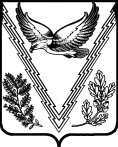 АДМИНИСТРАЦИЯ ТВЕРСКОГО СЕЛЬСКОГО ПОСЕЛЕНИЯ АПШЕРОНСКОГО РАЙОНАПОСТАНОВЛЕНИЕот ___________________	                 №_____________станица ТверскаяОб утверждении ведомственного перечня отдельных видов
товаров, работ, услуг, в отношении которых администрацией
Тверского сельского поселения Апшеронского района
определены требования к потребительским свойствам (в том
числе цены товаров, работ, услуг)В соответствии со статьей 19 Федерального закона от 05 апреля 2013 года № 44-ФЗ «О контрактной системе в сфере закупок товаров, работ, услуг для обеспечения государственных и муниципальных нужд» и постановлением администрации Тверского сельского поселения Апшеронского района от 12.07.2023 года №52 «Об определении требований к закупаемым администрацией Тверского сельского поселения Апшеронского района и подведомственными ей муниципальными казенными учреждениями отдельным видам товаров, работ, услуг (в том числе предельных цен товаров, работ, услуг)» постановляю:Утвердить ведомственный перечень отдельных видов товаров, работ, услуг, в отношении которых администрацией Тверского сельского поселения Апшеронского района определены требования к потребительским свойствам (в том числе цены товаров, работ, услуг) (прилагается). Признать утратившим силу постановление администрации Тверского  сельского поселения Апшеронского района от 16.11.2020 года № 76 «Об утверждении ведомственного перечня отдельных видов товаров, работ, услуг, в отношении которых администрацией Тверского сельского поселения Апшеронского района определены требования к потребительским свойствам (в том числе цены товаров, работ, услуг)».Эксперту администрации Тверского сельского поселения Апшеронского района (Бауэр А.В.)  разместить настоящее постановление в соответствии с Федеральным законом от 05 апреля 2013 года № 44-ФЗ «О контрактной системе в сфере закупок товаров, работ, услуг для обеспечения государственных и муниципальных нужд» в единой информационной системе на сайте zakupki.gov.ru.         Контроль за выполнением настоящего постановления оставляю за собой.5. Постановление вступает в силу со дня его подписания.Исполняющий обязанности главы 	Тверского сельского поселения Апшеронского района                               	                                            Е.В.ПодгорныйЛИСТ СОГЛАСОВАНИЯ проекта постановления администрации Тверского сельского поселения Апшеронского районаот______________ №_________ «Об утверждении ведомственного перечня отдельных видовтоваров, работ, услуг, в отношении которых администрациейТверского сельского поселения Апшеронского районаопределены требования к потребительским свойствам (в томчисле цены товаров, работ, услуг)»Проект подготовлен и внесен:главный специалист организационногоотдела администрации Тверскогосельского поселения Апшеронского района                       _____________		           О.А.Гадецкая						         (подпись)						______________							(дата)Проект согласован: И.о. главы Тверского сельского поселения Апшеронского района	______________		       Е.В.Подгорный 							(подпись)							______________							(дата)